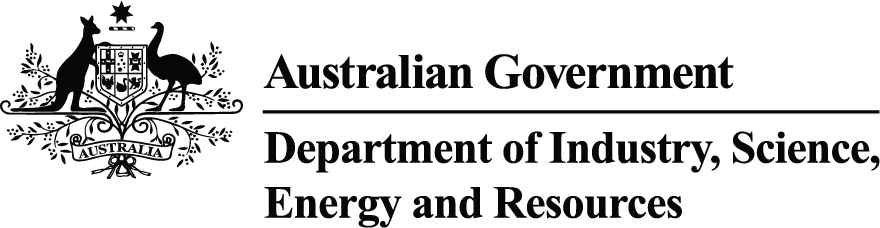 Industry Growth Centres Initiative Program GuidelinesJanuary 2022Table of ContentsIndustry Growth Centres Initiative Program Guidelines	2Industry Growth Centres Initiative	5Purpose	5Commencement	5Authority for Program Guidelines	5Interpretation	5Part 1 – Program Overview	5Introduction	5Program Objectives	8Program Outcomes	9Part 2 – Program Activities	9Initial Activities	10Sector Competitiveness Plans	10Project Fund Activities	12Part 3 – Proposal and Selection Process	12Selection of Sectors	12Selection and Role of Chairs	12Selection and Role of Facilitators	14Stakeholder Participation	14Intensive Engagement and Facilitation Process	15Growth Centre Proposal	15Assessment of Growth Centre Proposal	17Decision	18Appointment of Growth Centre Board	18Part 4 – Funding	19Industry Growth Centre Funding Agreement	19Available Funding	19Use of Grant Funds	19Part 5 – Program Governance	20Roles and Responsibilities	20Part 6 – Monitoring and Evaluating Growth Centre Performance	24Annual Business Plans	24Quarterly Progress Reports	24Annual Reports	24Underperformance	25Program Evaluation	26Appendix A: Other Program Administration Matters	28Payments of Grant Funds by the Commonwealth	28Value for Public Money	28Conflict of Interest and Bias	29Feedback and Complaints	29Program Contact Details	30Protection of Information	30Freedom of Information	32Intellectual Property	32Tax Obligations	33Appendix B: Requirements of the Growth Centres Project Fund	34Description	34Purpose of Project Fund	35Project Fund Details	36Reporting	37Appendix C: Glossary of Terms	38Industry Growth Centres InitiativePurpose The purpose of these Program Guidelines is to provide the framework for the operation and administration of the Industry Growth Centres Initiative (the ‘Program’).The specific obligations which govern the operation and administration of this Program, including the Project Fund, are set out in these Program Guidelines. General operational and administrative requirements for the Program are set out at Appendix A and B. CommencementThese Program Guidelines commence on 14 January 2022 and replace the previous Program Guidelines that commenced on 22 February 2021, 22 November 2018 and 21 April 2016.Authority for Program GuidelinesThese Program Guidelines:Are made by the Minister; andMay be amended from time to time by a delegate within the department, if and as required.InterpretationThe definitions listed in Appendix C apply for the purpose of interpreting these Program Guidelines. All italicised terms in these Program Guidelines are defined in Appendix C. These definitions are not intended to be substitutes for the defined terms in any Industry Growth Centre Funding Agreement signed between an Industry Growth Centre (referred to throughout this document as a ‘Growth Centre’) and the Commonwealth Government. Part 1 – Program OverviewIntroductionThe Program is a key component of the Commonwealth Government’s Industry Innovation and Competitiveness Agenda, announced on 14 October 2014. Expansion of the Program to include cyber security was announced as part of the Commonwealth Government’s National Innovation and Science Agenda on 7 December 2015. The establishment and operation of the Cyber Security Growth Centre will proceed as per these Guidelines.The Program will be delivered through Growth Centres, established as not-for-profit companies limited by guarantee with a Board of respected industry leaders, in six sectors of competitive strength and strategic priority: (1) Food and Agribusiness; (2) Mining Equipment, Technology and Services; (3) Medical Technologies and Pharmaceuticals; (4) Advanced Manufacturing; (5) Oil, Gas and Energy Resources; and (6) Cyber Security. The Department is responsible for administering the Program. These Guidelines cover Grant Funds to be provided to the Growth Centres for the following purposes:Funding of $73.9 million from 2015-16 for the first four years of operation for each Growth Centre: $3.5 million per year for each Growth Centre for the first four years of operation for base activities and services, including establishment, salary and other operational costs and the delivery of activities and services by a Growth Centre to its sector (refer Clauses 19-33.)Project funding of up to $88 million from 2015-16 for the first four years of operation for each Growth Centre: up to $8 million per Growth Centre per year to undertake Projects under the Project Fund (refer Clauses 34-35 and Appendix B).Further funding of up to $60 million commencing from 2019-20 to support a further two years of operation for each Growth Centre: up to $5 million per year for the continuation of base activities and services, including salary and other operational costs and the delivery of activities and services by a Growth Centre to its sector, commencing on the day following the end of each Growth Centre’s four year of operation. This additional funding is subject to the receipt of a satisfactory proposal from a Growth Centre in relation to proposed activities.Funding of up to $20 million in 2021-22 will be provided to the Advanced Manufacturing Growth Centre, Food Innovation Australia, METS Ignited and MTPConnect in support of the Modern Manufacturing Strategy. The funding is for operating and administration costs for the four Growth Centres to continue operations until 30 June 2022. This funding extension will bring the funding agreement end dates of the Growth Centres to 30 June 2022.All six Growth Centres are required to align the majority of their activities to support the delivery of the Modern Manufacturing Strategy (MMS) and contribute to outcomes under the National Manufacturing Priorities (NMPs); noting some Growth Centre activities are not focussed on manufacturing.In September 2021, the Government approved an additional one year for Growth Centres to spend any unspent grant funds remaining at 30 June 2022 in the following financial year, to 30 June 2023. This additional year allows Growth Centres a smooth transition to independent operation, time to establish alternative funding sources, continued delivery of ongoing grant program commitments, pivoting to a new delivery model in support of NMP objectives, or winding down.Additional funding of $18.8 million in 2021-22 will be provided to the Growth Centres to support Transition Planning including partnership arrangements, ensuring continuity of programs, providing seed funding for valuable Growth Centre projects and allowing a transition for those key projects of value. The Program includes additional components which are not governed by these Guidelines:A national Information Technology (IT) platform, the Industry Growth Network (Network). Additional Grants to fund the delivery of activities and services to support the work of the Growth Centres to address specific challenges identified across the six sectors.Commercialisation Funding that supports the Program’s objective to improve the commercialisation of research (refer Clause 15(b)). It will be administered by the Entrepreneurs’ Program (under the Accelerating Commercialisation Element of that Program). The Entrepreneurs’ Program Guidelines provide further details about Accelerating Commercialisation and entities which are eligible to apply for Commercialisation Funding.Funding to support regulation reform activities to assist Growth Centres develop and implement Sector Regulation Reform Agendas and administration of the Program.JobMaker Plan – Modern Manufacturing Strategy $30 million Commercialisation Fund to the Advanced Manufacturing Growth Centre, in consultation with other Growth Centres, to continue to build the capability and competitiveness of the manufacturing sector through the funding of projects aligned with the National Manufacturing Priorities.Funding outlined in Clause 11(a, c and d) will be provided to Growth Centres under Industry Growth Centre Funding Agreements, which will stipulate the terms and conditions of the specific Growth Centre arrangements, including for what each discrete component of Grant Funds (refer Clause 11) can be used. Growth Centres may access the Project Fund (refer Clause 11(b)) outside the four year period, assuming they meet the requirements set out in these Guidelines.Program ObjectivesThe overarching objective of the Program is to improve the productivity and competitiveness of sectors of competitive strength and strategic priority in the Australian economy. The Program will align with the Modern Manufacturing Strategy (announced in the 2020-21 Budget) to build a more resilient manufacturing sector (refer Clauses 20 - 22).  It will take a national sector approach to structural reform and address barriers to productivity, competitiveness and innovative capacity at the sector level where economic growth can be maximised.The Program will achieve this objective through:Identifying regulations that are unnecessary or over-burdensome for the six sectors and impede their ability to grow, and suggesting possible reforms;Improving engagement between research and industry, and within industry, to achieve stronger coordination and collaboration of research and stronger commercialisation outcomes in the six sectors;Improving the capability of the key sectors to engage with international markets and access global supply chains; andImproving the management and workforce skills of the six sectors.The Program will also facilitate connections between the six sectors and enabling capabilities and services, such as information and communications technology. The Program will support growth opportunities in each of the six National Manufacturing Priorities of the Modern Manufacturing Strategy and deliver long-term economic benefits.Program OutcomesTo fulfil the Program objectives (refer Clauses 14 - 17), the Program will aim to achieve the following outcomes in the six sectors:A reduction in the cost of doing business through regulatory reform;Increased Research & Development coordination and collaboration leading to improved commercialisation outcomes; More businesses, including small and medium enterprises, integrated into domestic and global supply chains and markets leading to increased export income; Improved management and workforce skills of businesses; Improved employment opportunities and contribution to the creation of high-skilled jobs; andA more resilient and competitive manufacturing sector.Part 2 – Program Activities As articulated in the program objectives, the activities of each Growth Centre will address the four objectives: industry-research collaboration and commercialisation; market access and global supply chains;skills and workforce development, as articulated in the Program objectives; andIdentifying opportunities for regulatory reform. These Growth Centre objectives are aligned with the four pillars of the Modern Manufacturing Strategy:Getting the economic conditions right;Making Science and Technology work for IndustryFocus on areas of AdvantageBuilding National Resilience for a stronger economy The six Growth Sectors are aligned to the six National Manufacturing Priorities of the Modern Manufacturing Strategy:Resources Technology & Critical Minerals ProcessingFood & BeverageMedical ProductsRecycling & Clean EnergyDefenceSpaceCyber security sits across the National Manufacturing Priorities as a supporting capability and important enabler of economic activity in Australia.Noting that the scope of the Growth Centres are broader than Manufacturing, where there is an opportunity, the activities of each Growth Centre will support the delivery of the Modern Manufacturing Strategy and its elements including:The Modern Manufacturing Initiative;Supply Chain Resilience Initiative; andThe Manufacturing Modernisation Fund.Initial Activities Each Growth Centre will be required to develop a series of key activities that it will initially undertake during its first year of operation. These initial activities are required to align with the Program objectives (refer Clauses 14 - 17).The initial activities will be identified during the facilitation process (refer Clauses 48 - 50) and Industry Growth Centre Funding Agreement negotiation (refer Clause 66) phases of Growth Centre establishment. During these phases, the Growth Centres will provide an initial outline of what activities will be included in their Sector Competitiveness Plans. Once the Growth Centres develop Sector Competitiveness Plans (refer Clauses 26 - 33), all of their future activities will be based upon them. Sector Competitiveness PlansEach Growth Centre must develop and implement a Sector Competitiveness Plan which will identify issues applicable to that sector and priority actions required to enhance competitiveness. It will outline the strategy for achieving the Program objectives (refer Clauses 14 - 17) and Program outcomes (refer Clause 18).At a minimum, each Growth Centre’s Sector Competitiveness Plan will include the following elements:A description of the sector’s expected future challenges and opportunities, particularly in relation to the four key themes of regulatory reform; industry-research collaboration and commercialisation; global supply chains and market access; and skills and workforce development, and an outline of actions to be undertaken to respond to these challenges and opportunities in order to accelerate the productivity, competitiveness and innovative capacity of the sector. This will include how the Growth Centres will take an active role in coordinating R&D and disseminating knowledge across the sector;A Sector Regulation Reform Agenda, which considers Commonwealth Government, State and/or Territory Government, Local Government, international and intra-industry regulations, as appropriate to its sector and details recommendations for reform. Each Growth Centre will consult broadly across the Commonwealth Government (including the Department) and State and/or Territory Government in developing its Sector Regulation Reform Agenda; and An analysis of Industry Knowledge Priorities which set out the industry research needs of, and commercialisation opportunities in its sector. The Industry Knowledge Priorities should be developed with reference to research being undertaken domestically and globally, and to the Government’s National Science and Research Priorities and Practical Research Challenges endorsed by the Commonwealth Science Council. The Industry Knowledge Priorities will be disseminated to the research community to inform their future industry-led research.Each Growth Centre must submit its Sector Competitiveness Plan to the Department within 12 months of the establishment of the Growth Centre. The Sector Competitiveness Plans must be reviewed, updated and submitted to the Department on an annual basis. Sector Competitiveness Plans will be reviewed and approved (if appropriate) by the Program Delegate.There is no requirement to update Sector Competitiveness Plans in 2021 for the following Industry Growth Centres: AMGC, FIAL, METS Ignited, MTPConnect and NERA. This will allow the Growth Centres to focus on supporting the Modern Manufacturing Strategy. AustCyber will proceed with their Sector Comepetitiveness Plan in 2021.The 2022 update of the Sector Competitiveness Plans will be the final update and will show alignment to the Modern Manufacturing Strategy where appropriate.The Department will assess what aspects of the Growth Centre’s Sector Regulation Reform Agenda relate to (if applicable) Commonwealth Government regulation and can be implemented. It will then provide recommendations to the Commonwealth Government for its consideration. Project Fund ActivitiesGrant Funds are provided to Growth Centres to be used as Project Funds to support industry-led collaborative Projects to improve the productivity, competitiveness and innovative capacity within and between the six sectors of the Program.Growth Centres will undertake these Project activities as per the requirements of these Program Guidelines (refer Appendix B). Part 3 – Proposal and Selection Process Selection of SectorsThe six sectors to be targeted by the Program have been selected by the Commonwealth Government. Selection and Role of ChairsThe Minister will select and announce a Chair for each of the Growth Centre Boards. Before the Growth Centres are established as companies, the Facilitator (refer Clauses 42 - 45) will assist the selected Chair during an intensive engagement and facilitation process (refer Clauses 48 - 50) to bring together interested stakeholders within the sector. The result of this process will be the development of a Growth Centre proposal for submission by the Chair to the Minister (refer Clauses 51 - 61).Once (and if) the Minister approves of the Growth Centre proposal (refer Clauses 58 - 61) and the Growth Centres are established as companies, the Chair, as announced by the Minister, will be confirmed as the Chair of the Growth Centre Board. The Minister will consider the following criteria when selecting the Chair:Experience in the relevant sector;Credibility within the sector and the ability to attract other high profile members to the Growth Centre Board;Board experience (such as chairmanship or directorship); andAn understanding of working with government and other stakeholders.Before the Growth Centre proposal (refer Clauses 51 - 54) is submitted to the Minister for consideration, the role of the Chair may include, but is not limited to:Communicating the objectives of the Program and the proposed ambitions of the Growth Centre;Identifying, securing and consulting with all interested stakeholders in the development and ongoing delivery of the Growth Centre;Working with the Facilitator and interested stakeholders to develop and refine the focus of the Growth Centre;Identifying and proposing the Founding Members of the Growth Centre;Identifying and proposing suitable candidates for the Growth Centre Board;Developing a Growth Centre proposal for the Minister’s consideration; andDeveloping an initial outline of what activities will be included in the Growth Centre’s Sector Competitiveness Plan.After (and if) the Minister approves the Growth Centre proposal, the role of the Chair will be to provide ongoing leadership for the Growth Centre (which will be reflected in the Growth Centre’s company constitution). This may include, but is not limited to: Assisting the Growth Centre Board in all of its activities; andFulfilling the roles and responsibilities of a member of the Growth Centre Board, as outlined at Clause 80.Selection and Role of FacilitatorsThe Department, in consultation with the Chairs, will select and contract a Facilitator for each sector, who will work with the Chair to undertake an intensive engagement and facilitation process (refer Clauses 48 - 50) within the sector to develop a Growth Centre proposal (refer Clauses 51 - 54). The Facilitator will be an individual, who may be supported by a professional services firm, selected by the Department through a merit-based process based on, but not limited to, their experience in: Engaging relevant stakeholders and facilitating positive and productive arrangements between them; and Working with government.Knowledge of the relevant sector is desirable, but not an essential requirement for Facilitator selection. During the engagement and facilitation phase, the Facilitator must work with the selected Chair to fulfil their role which includes but is not limited to:Bringing together interested stakeholders within the sector;Facilitating workshops, meetings and other engagement activities across the nation, to identify the focus of the Growth Centre and develop its Growth Centre proposal; andFacilitating negotiations to formalise the intent of stakeholders (who will form the Founding Members) to provide financial or in-kind contributions.Stakeholder ParticipationStakeholders interested in participating in the development of a Growth Centre proposal will be able to formally express their interest via the Department’s website: www.business.gov.au. They may also be able to informally express their interest in other ways, such as at consultation sessions and other events which may be conducted by the Department. A list of all interested stakeholders in each sector will be provided to the Chair of each Growth Centre. Intensive Engagement and Facilitation ProcessDuring the intensive engagement and facilitation process, the Chair and Facilitator will work with interested stakeholders within the sector to make arrangements for the Growth Centre, including which organisations will form the Founding Members, how the not-for-profit company limited by guarantee will be established and who will be appointed to the Growth Centre Board.The intensive engagement and facilitation process will last from the time when the Facilitator is contracted until the Growth Centre proposal is (and provided it is) considered by the Minister. This process should last not more than six months. This timing can be extended by the Program Delegate, but only when:There are significant and genuine impediments to the Growth Centre proposal being developed which are beyond the control of the Chair, Facilitator and other involved parties (including those who will form the Founding Members); andAn extension is necessary to ensure that a suitable Growth Centre proposal can be developed. When considering the Growth Centre proposal the Minister may:Approve the Growth Centre proposal;Request the Chair to revise the Growth Centre proposal; Reject the Growth Centre proposal, and initiate the development of a new Growth Centre proposal in the same or other sector on advice from the Department, Growth Centres Advisory Committee and/or in consultation with other independent experts; orTake any other action considered necessary to achieve the Program outcomes (refer Clause 17).Growth Centre ProposalProposed arrangements for each Growth Centre will be outlined in a Growth Centre proposal submitted by the Chair.The Growth Centre proposal will outline how the Growth Centre will meet the Program objectives (refer Clause 14 -17) and Program outcomes (refer Clause 18). The Growth Centre proposal is expected to: Outline the suggested activities for the proposed Growth Centre. This should include a series of key activities that the Growth Centre proposes to initially undertake during its first year of operation, including the development of the Sector Competitiveness Plan (refer Clauses 26-33);Demonstrate that the proposed Growth Centre has the capacity to deliver on its objectives (refer Clause 53(a)). This should include an outline of the resources required to deliver the activities of the proposed Growth Centre;Outline how the Growth Centre will work towards self-sufficiency within four years;Outline key performance indicators (KPIs) that are proposed to be used to assess the performance and impact of the Growth Centre. The KPIs must align with the Program objectives (refer Clauses 14 - 17) and Program outcomes (refer Clause 18);Outline the proposed Growth Centre’s legal, governance and management arrangements, including the entity who will sign the Industry Growth Centre Funding Agreement on behalf of the Growth Centre; and Outline a proposed strategy for disseminating intellectual property created by the Growth Centre in order to lift the capability of the sector.Growth Centre proposals will be scored out of 100 using weighted criteria as follows:How the strategy and objectives for the proposed Growth Centre will improve the competitiveness of the sector and address emerging issues and opportunities. These objectives must support the Program objectives (refer Clauses 14 -17). This criterion will be weighted at 30 points; How the suggested activities for the proposed Growth Centre support the objectives for the proposed Growth Centre (refer Clause 53(a)) and Program objectives (refer Clauses 14 - 17). This criterion will be weighted at 30 points; andThe capacity of the proposed Growth Centre to deliver on its objectives (refer Clause 53(a)) and suggested activities (refer Clause 53(b)). This criterion will be weighted at 40 points and includes the following sub criteria:The ability of the proposed Growth Centre to engage with, and create critical mass in, its sector and its plan to progress its proposed activities (refer Clause 53(b)) (weighted at 15 points); The proposed Growth Centre’s indicative budget, pledged resources (cash and in-kind) and approach to risk management and intellectual property (weighted at 10 points);The proposed members for the Growth Centre Board (and their proven experience and capability in the key growth sector) (weighted at five points);The proposed Growth Centre’s suggested key performance indicators (KPIs) and reporting and evaluation approach (weighted at five points); andThe proposed Growth Centre’s suggested marketing and communications activities, including its vision for the Industry Growth Network in its sector (weighted at five points).Growth Centre proposals will be required to achieve a minimum score of 60 points and a minimum score of 60 per cent of the available points for each weighted criterion. The Department will issue an application form to the Chair for the Growth Centre proposal. The application form will include:The format for responses to each criterion and sub-criterion including how much information is required and word limits in the proposal;Provision of necessary contact details to enable submission of the proposal;The required method for proposal lodgement;Any required attachments for the proposal; andThe closing date for proposal lodgement (and the circumstances under which a late proposal may be accepted).Assessment of Growth Centre ProposalThe Growth Centre proposal submitted by the Chair (refer Clauses 51 - 54) will be assessed, on merit.The Department will assess Growth Centre proposals against the criteria (using the weighting specified) outlined in Clause 53.The Growth Centres Advisory Committee will also provide advice as to the merit of each Growth Centre proposal.DecisionThe Minister will make the decision regarding:Which Growth Centre proposals will be approved; andAny special conditions to apply to the offer of funding.The Minister’s decision will take into account:The requirements of these Program Guidelines; The availability of Grant Funds; andThe advice of the Growth Centres Advisory Committee.Once (and if) the Minister approves of the Growth Centre proposal, the Chair and relevant stakeholders that are part of an approved Growth Centre proposal will be sent a letter of offer setting out details of funding and any conditions that must be addressed before the offer can be accepted, or that will otherwise apply to the funding corresponding to that offer.Should the Minister not approve of a Growth Centre proposal for a sector, he or she may use the process outlined at Clauses 50(b) - (d). Appointment of Growth Centre BoardThe Growth Centre Board will be nominated by the Chair and the proposed Founding Members for each Growth Centre at the time of submission of the Growth Centre proposal. Each Growth Centre Board will be a board of members of a minimum of three and no more than five members (including the Chair), unless otherwise agreed by the Minister, with broad experiences and representation. At least one member must represent small and medium enterprises; multi-national corporations; and industrial research and development. It would be desirable that members have broad experience in or relating to the Growth Centre’s sector, experience as a company director and/or financial experience.Each Growth Centre Board will register their Growth Centre as a not-for-profit company limited by guarantee. The Department will also nominate one of its employees to act as an observer (on its behalf) of each Growth Centre Board. This nominated employee will not be a member of the Growth Centre Board.Part 4 – Funding Industry Growth Centre Funding AgreementThe Commonwealth Government, represented by the Program Delegate, must enter into an Industry Growth Centre Funding Agreement with the legal entity representing the Growth Centre before Grant Funds can be provided to it.Available Funding The total amount of funding available under the Program is limited by the Program appropriation. There is no allowance for payment of one-off or ad hoc grants outside of the appropriation. It is an expectation of the Program that the Growth Centres will seek additional investment from Founding Members (refer Clause 81) and other Growth Centre participants to fund their activities. The Growth Centres may be able to apply for other Commonwealth Government or State/Territory Government funding, subject to the eligibility requirements of those funding Programs.Use of Grant FundsGrant Funds are primarily intended to be spent in Australia. Where Grant Funds are to be spent overseas, such expenditure must be essential to carry out the Program activities detailed in the Industry Growth Centre Funding Agreement.Grant Funds must not be used:By Founding Members and other Growth Centre participants to pay for staff undertaking work unrelated to the Growth Centre; or To reimburse Founding Members and other Growth Centre participants for the costs associated with existing staff or other resources committed by them as cash or in-kind contributions under the Industry Growth Centre Funding Agreement.Grant Funds may be used for purposes such as facilitation and coordination costs, salaries, services, lease of premises; and, equipment costs associated with undertaking activities of the Program, where the use is approved by the Minister or the Department under the Funding Agreement. Growth Centres are expected to share back-office functions to maximise the funding available for undertaking activities under the Program. This may include, but is not limited to: accounting; human resource management; and/or legal services.Grant Funds must not be used to purchase, or pay for the construction, renovation or extension of facilities such as buildings or laboratories, unless related to approved Projects under the Project Fund.Grant Funds must not be used to fund activities already funded from other government sources including from State and Territory governments. However Grant Funds may complement and leverage funding arrangements from other government sources. Part 5 – Program GovernanceRoles and ResponsibilitiesMinisterThe Minister will:Select and announce the Chair of each Growth Centre Board;Consider and (if they meet the criteria in Clause 53, as assessed by the Department and on advice of the Growth Centres Advisory Committee) approve Growth Centre proposals; andApprove the terms of reference for review and/or evaluation of the Program. Growth Centres Advisory Committee The Growth Centres Advisory Committee will provide advice to the Minister on:The merit of each Growth Centre proposal;The strategic policy of the Growth Centres and the Program;The design, operation and performance of the Growth Centres and the Program;Areas of competitive advantage, emerging industries and potential new Growth Centres; Other matters relevant to the Program as it considers appropriate; andOther matters as requested by the Minister.The Growth Centres Advisory Committee may also assist the Program Delegate in his or her review and (if appropriate) approval of the Annual Business Plans submitted by the Growth Centres (refer to Clauses 85 - 88). The Growth Centres Advisory Committee will work with the Industry Innovation and Science Australia (IISA) to align Growth Centres activities to the Modern Manufacturing Strategy.75.1 The Growth Centres Advisory Committee wound up on 31 May 2021.Industry Innovation and Science Australia (IISA)In December 2020, Minister Andrews decided to wind down the Growth Centre Advisory Committee and assigned  IISA responsibility for providing strategic advice on the Industry Growth Centres Initiative. 76.1 IISA will support the government’s implementation of the Modern Manufacturing Strategy in an advisory role.IISA will also:advise on all innovation and science mattersinform and guide policy on industry, innovation, science and researchadvocate and champion Australia’s innovation, science and research systemadvise on matters related to the Industry Growth CentresGrowth Centre BoardsEach Growth Centre Board will:Create and oversee the operation of a not-for-profit company limited by guarantee, to constitute the Growth Centre;Ensure that the Growth Centre is managed and governed in accordance with its Constitution;Deliver expected Program activities including the Sector Competitiveness Plans (refer Clauses 19 - 33) which are consistent with Program objectives and outcomes (refer Clauses 14 - 18), and reporting (refer Clauses 75 - 83), as outlined in the Growth Centre’s Industry Growth Centre Funding Agreement;Ensure that Funds are expended in accordance with these Program Guidelines and the Industry Growth Centre Funding Agreement; Create national and international collaborative opportunities with the Industry Growth Network (refer Clause 12(a)) and other Growth Centres;Represent and promote the Growth Centre and communicate the policy objectives and intended outcomes of the Program nationally and internationally;Encourage all interested stakeholders within the sector to participate in the Growth Centre;Ensure adherence to the Industry Growth Centre Funding Agreement; Map potential synergies with other Growth Centres and promotion of cross-sector opportunities to enable more efficient use of Growth Centre resources; and Appoint and oversee the work of a Growth Centre CEO.Founding MembersThe Founding Members will:Formalise an agreement for their support of the Growth Centre, including any cash or in-kind support.DepartmentThe Department will:Conduct, in consultation with Chairs, a merit-based selection process to appoint Facilitators for each Growth Centre;Assess Growth Centre proposals against the criteria (using the weighting specified) outlined in Clause 53;Provide policy and Program advice to the Minister on the Program;Administer the Program and carry out functions as authorised by the Minister; Support the development of, and facilitate Commonwealth Government consideration of, the Sector Regulation Reform Agenda, as part of the Sector Competiveness Plans (refer Clauses 26 – 33),  developed by the Growth Centres; andMonitor and oversee the implementation of regulation reforms agreed to (if agreed) by the Commonwealth Government.Program DelegateThe Program Delegate will be a General Manager within the Department with responsibility for the Program.The Program Delegate will, unless otherwise directed by the Minister:Implement these Program Guidelines;Make decisions and give directions to the Department in relation to the interpretation of these Program Guidelines and other documents used in, or in relation to, the Program;Enter into funding agreements for the Industry Growth Centre Funding Agreement; contracts with Chairs and Facilitators; and other contracts required for the operation of the Program;Authorise payments of Grant Funds by the Commonwealth Government to Growth Centres;Assess and approve key Growth Centre activities (refer Clauses 19 - 33) and reporting (refer Clauses 85 - 93);Ensure Program data is maintained in a form that is available for monitoring and evaluation of the Program;Ensure overall efficient and effective administration of the Program, including the management of regulatory and risk requirements and ensuring value for money (refer Appendix A) is achieved; Have regard to the objectives of the Program when performing any function or making decisions in relation to the Program; andCarry out other functions as necessary for the efficient and effective administration of the Program.Part 6 – Monitoring and Evaluating Growth Centre PerformanceAnnual Business Plans Each Growth Centre must develop an Annual Business Plan for every financial year (or partial financial year) of its operation during the funding period. For the 2022-23 financial year the Transition Plan is to be revised, which will replace the requirement for a 2022-23 Business Plan.  The Annual Business Plan will be an operational plan which sets out how the Growth Centres will address the Program objectives (refer Clauses 14 - 17), the required (at a minimum) activities (refer Part 2), performance criteria and key performance indicators (KPIs).The Annual Business Plan will also outline the process to be undertaken by the Growth Centre for developing Project(s) to be funded using Grant Funds. The priority areas within the sector being targeted by the Projects supported by Grant Funds and the expected outcomes on the sector must be specified in the Annual Business Plan.Annual Business Plans will be reviewed and approved (if appropriate) by the Program Delegate. The Department may seek the advice of the Growth Centres Advisory Committee.Quarterly Progress Reports Growth Centres must provide a Quarterly Progress Report, which includes progress against the Transition Plan and financial reporting to the Department.Payments to the Growth Centres will be scheduled quarterly and paid on the condition that a satisfactory Quarterly Progress Report is provided to the Department, as reviewed and approved (if appropriate) by the Program Delegate. Annual Reports Growth Centres must provide a short and concise Annual Report to the Department within four months of the end of each financial year.Annual Reports may include, but will not be limited to:Report on progress made against activities, milestones and targets outlined in the preceding year’s Annual Business Plan and the Sector Competitiveness Plan, and particularly address:Whether KPIs have been met;The progress the Growth Centre has made towards self-sufficiency (required prior to the end of the funding period); andThe outcomes of Projects undertaken under the Growth Centres Project Fund and any other relevant Project funding.Report on the Growth Centre’s financial data for that year; An annual data set to facilitate an evaluation of the extent to which Program objectives are being achieved;Evidence to demonstrate expenditure of funding in accordance with the terms and conditions of the Growth Centre’s Industry Growth Centre Funding Agreement; andInformation on the risks and impediments that the Growth Centre experienced during the reporting period that may have impacted on the achievement of its outputs or on its ability to achieve the expected outcomes, and the strategies it has adopted to address these.Annual Reports will be reviewed and approved (if appropriate) by the Program Delegate. Each Growth Centre’s ongoing funding will depend on the outcome of this review. UnderperformanceIn the event that a Growth Centre is underperforming, the Department will use a staged process for managing that underperformance. Reasons for underperformance may include, but are not limited to:The Growth Centre undertakes activities that are inconsistent with these Program Guidelines; The Growth Centre spends Grant Funds in a way that is inconsistent with the requirements outlined in Clauses 69 – 74 of these Program Guidelines or in a way that does not comply with the Industry Growth Centre Funding Agreement; The Growth Centre continually fails to achieve milestones or deliverables agreed in the Industry Growth Centre Funding Agreement, without a valid reason or justification; orThe Growth Centre does not meet agreed key performance indicators (Clauses 52(d)), without a valid reason or justification. In the early stages, the process will include consultation between the relevant Growth Centre and the Department to address issues of underperformance. This may be followed by the Department conducting a review of the Growth Centre’s operations and activities and making recommendations for improvement. Should performance not improve, funding for the Growth Centre may be modified, suspended or terminated. This process will be detailed in the Industry Growth Centre Funding Agreement.In circumstances where the Growth Centre is terminated, the Commonwealth Government may (on advice from the Department, Growth Centres Advisory Committee and/or other independent experts) either: Consider the establishment of a new Growth Centre in that sector; orConsider other sectors which may benefit from the development of a Growth Centre and invite them to undertake the facilitation process, with the funding made available from the Growth Centre that has ceased. Transition plansEach Growth Centre must develop a transition plan, outlining the future of their activities and operations and submit the plan to the department nine months prior to the conclusion of the Growth Centres’ respective funding agreements.   The transition plan will be reviewed and approved by the Program Delegate. Program Evaluation An evaluation of the Program will occur during the fourth year of the Program.The terms of reference will be agreed by the Minister and the final report provided to the Commonwealth Government to inform its consideration of the ongoing nature of the Program. The evaluation process will occur in two parts. Firstly, each Growth Centre will be assessed individually. Secondly, the Program will be assessed using the individual Growth Centre assessments undertaken in the first part of the evaluation process.KPIs will measure the extent to which the Program is achieving Program objectives (refer Clauses 14 -17) and delivering the expected Program outcomes (refer Clause 18).Appendix A: Other Program Administration MattersPayments of Grant Funds by the Commonwealth Nothing in these Program Guidelines should be interpreted to give rise to any contractual obligations or rights, expressed or implied, by the issue of these Program Guidelines or the submission of a Growth Centre proposal under the Program.No agreement will be created until a formal execution of the funding agreement occurs between a Growth Centre and the Commonwealth Government (as represented by the Program Delegate).Notwithstanding the approval of any proposal for a Growth Centre, the provision of Grant Funds by the Commonwealth Government, is subject to available Commonwealth Government funding and changes in Commonwealth Government policy.Value for Public MoneyThe Program Delegate will ensure that value for public money for the Program is achieved through: Ensuring applications for funding under the Program are appraised through a facilitated, merit-based selection process as appropriate;Establishing and maintaining robust governance arrangements for individual Growth Centres, as well as for ongoing oversight of Growth Centres’ performance through effective monitoring and evaluation requirements;Including provisions in these Program Guidelines and Industry Growth Centre Funding Agreement to ensure that Grant Funds  provided must not be used to fund activities already funded from other Commonwealth Government sources;Establishing clear guidance for the appropriate use of Grant Funds and mechanisms to monitor expenditure;Establishing and maintaining a comprehensive risk and compliance management process which is used to inform the Program Guidelines, Industry Growth Centre Funding Agreements, the Growth Centre proposal and assessment process, performance monitoring and evaluation activities, as well as Program administration and management activities; andEnsuring Growth Centres are aware of their responsibilities in delivering value for money through these Program Guidelines and through the Industry Growth Centre Funding Agreement. Conflict of Interest and BiasA conflict of interest can arise when an individual’s integrity, objectivity or fairness in performing the services is at risk due to a pecuniary interest of a person or organisation associated with the individual or a conflicting business arrangement.The Department’s procedures for managing employees’ conflict of interestsThe Department’s procedures for managing disclosure of interests by its employees are in accordance with the requirements of the APS Code of Conduct (section 13 (7) of the Public Service Act 1999) and are published on the following website: www.industry.gov.au.The Department’s procedures for managing the Chairs’ and Facilitators’ conflict of interestsThe Chairs and Facilitators must identify to the Department in writing any potential or actual conflicts of interest they believe will or may arise from participation in the Program. The Chairs and Facilitators must specify to the Department how any actual or perceived conflict of interests will be addressed and monitored to ensure it does not compromise the outcomes desired of the Program.The participation of the Chairs or Facilitators in the Program will be subject to the Department being satisfied that there are appropriate measures in place to address an actual or potential conflict of interest involving the Chair or Facilitator.  Feedback and ComplaintsInformation about feedback and complaints handling concerning the Program is included in the Customer Service Charter published on the following website: www.business.gov.au. Complaints concerning the Program will be directed to the Program Delegate. Applicants are also entitled to lodge a complaint with the Commonwealth Ombudsman in regards to the administrative actions of Australian Government departments and agencies. Details of how Applicants may lodge a complaint are published on the following website: www.ombudsman.gov.au. Applicants should be aware that the Commonwealth Ombudsman cannot investigate the decisions of the Minister. Program Contact DetailsAny queries regarding these Program Guidelines should be directed to the www.business.gov.au website or the Contact Centre on 13 28 46.Protection of InformationThe use and disclosure of information provided to the Department by Applicants (including information provided as part of any proposals or applications) is regulated by the relevant provisions of the Public Service Act 1999 (Cth), the Public Service Regulations 1999, the Privacy Act 1988 (Cth), the Crimes Act 1914 (Cth), the Criminal Code Act 1995 (Cth) and the common law.How the Department will use Personal Information you provide to us The Department is bound by the Australian Privacy Principles (APPs) outlined in Schedule 1 of the Privacy Act 1988 (Cth) (Privacy Act) which regulates how entities may collect, use, disclose and store personal information. Personal information including names, email addresses, submissions and comments, are collected to enable and assist the Department in the administration and further development of the Program.  The information (both personal information and other information) provided to Department by Applicants will be used and disclosed for the purposes of discharging their respective functions under these Program Guidelines and otherwise for the purposes of the Program and related uses, including Ministerial announcements related to the Program. The Department may also disclose information to: other Commonwealth, State or Territory Government agencies, for the purposes of reporting and consultation;the Minister and staff members of the Minister’s Office for the purposes of administering and informing the development of the Program; the Auditor-General, Commonwealth Ombudsman or Australian Information Commissioner;a House or a Committee of the Parliament of the Commonwealth of Australia;a third party contractor engaged by the Commonwealth Government for audit-related purposes;other Commonwealth, State or Territory government departments and agencies where it is required or authorised under an Australian law, court or tribunal order, or it relates to law enforcement activities and, if necessary, to substantiate an Applicant’s claim; orthird party contractors engaged by the Department (including experts and auditors) from whom the Department wishes to seek advice.Any information obtained will be stored and held in accordance with the Department’s obligations under the Archives Act 1983 (Cth).Information obtained will only be used and disclosed for the purposes outlined above, or as otherwise authorised or required by law. Further information as to how the Department handles personal information is set out at the following website: www.industry.gov.au. How the Department will use other information you provide to us Subject to Clauses 14 - 18 of Appendix A, only information provided by the Applicant to the Department, which clearly identified by the Applicant as confidential and reasons for the confidentiality are provided by the Applicant: Even if the information provided by the Applicant is identified by the Applicant as confidential it may be disclosed:to other Commonwealth Government employees and contractors where this serves the purpose of the Program; to the Minister and staff members of the Minister’s Office;in response to a request by a House or Committee of the Parliament of the Commonwealth of Australia;the Auditor-General, Commonwealth Ombudsman or Australian Information Commissionerwhere required or permitted by law, where the consent of the Applicant to the release of information is obtained prior to its disclosure, orwhere it is or becomes public knowledge otherwise than due to the actions of the Department.Subject to Clauses 14 - 18 of Appendix A, the Minister or the Department may also publicly announce successful activities associated with the Program, including details of successful Growth Centre proposals, the appointment of Chairs, details of Projects funded by Project Funds and the quantum of Grant Funds.Such public announcements may also include information requested by the Department from successful Applicants, provided it is not confidential.In accordance with the terms of the Commonwealth Grants Rules and Guidelines, the Department will also report the details of individual grants on its website: www.industry.gov.au. Freedom of InformationAll documents created or held by the Department with regard to the Program are subject to the Freedom of Information Act 1982 (Cth). Unless a document falls under an exemption provision, it will be made available to the general public if requested under the Freedom of Information Act 1982 (Cth).All Freedom of Information (FOI) requests are to be referred to the FOI Coordinator, in the Department. Decisions regarding requests for access will be made by an authorised officer in accordance with the requirements of the Freedom of Information Act 1982 (Cth).Intellectual Property A strategy to manage Intellectual Property in Material created as a result of Growth Centre activities will be agreed between the Growth Centre and the Commonwealth Government as part of negotiating the Industry Growth Centre Funding Agreement. When developing an approach to Intellectual Property management, each Growth Centre must ensure that Intellectual Property in Material created as a result of Growth Centre activities is utilised in a manner that:Benefits the whole sector to improve productivity and competitiveness;Promotes the productivity and competitiveness of the sectors;Is consistent with the Program objectives; and Is consistent with these Program Guidelines. Tax ObligationsGrant Funds under the Program may attract the Goods and Services Tax (GST). Payments of Grant Funds will be increased to compensate for any GST which the Growth Centres are liable to pay on the relevant Industry Growth Centre Funding Agreement.Grant Funds under the Program may be treated as assessable income for taxation purposes. On this basis, the Growth Centres are recommended to seek their own independent professional advice on their taxation obligations.Appendix B: Requirements of the Growth Centres Project FundDescriptionPart of each Growth Centre’s Grant Funds allocation is for the purpose of undertaking industry-led collaborative Projects to improve the productivity, competitiveness and innovative capacity within and between the six sectors of the Program.The Growth Centres are wholly responsible for developing and delivering Projects that directly relate to the Program objectives and meet the following objectives:Alignment and relevance: The Project addresses a gap in capacity and capability of the sector and aligns to the strategic priorities of the Growth Centre, as detailed in the Sector Competitiveness Plan (or the Growth Centre’s first Annual Business Plan prior to completion of a Sector Competitiveness Plan);Project impact and value for money: The Project will deliver improvements in the levels of collaboration within the sector and the competitiveness and productivity of the sector; andCapacity and capability: Evidence of sufficient industry co-contributions, as well as technical, methodological and management capability to deliver the Project.Projects funded by the Project Funds will be expected to contribute to the following outcomes:The Project Fund will assist the Growth Centres to undertake industry-led projects within and between sectors to improve their productivity, competitiveness and innovative capacity;Projects will build the capability of sectors and address barriers impeding their competitiveness on a scale that will deliver tangible results; Projects are expected to deliver national and sector wide impact (i.e. benefits to the wider sector beyond the project participants), including to small and medium enterprises; and Projects should have the potential to generate significant spill-overs and develop world-best commercial activity.Ensuring Project Funds deliver value for moneyProjects are a core activity of Growth Centres. Grant Funds for Projects are granted directly from the Commonwealth to Growth Centres. The merit based selection process for Growth Centres is outlined from Clauses 55 – 61.The Program Delegate will ensure Projects deliver value for money through the following process, which will be included in the Growth Centres’ Funding Agreements:Growth Centres will outline their process for developing Projects in their Annual Business Plan, explicitly linking the project development process to the key themes and objectives;Growth Centres will receive their annual allocation of Grant Funds, including Project Funds, when the Program Delegate approves respective Annual Business Plans;Growth Centres will develop and undertake Projects according to these Guidelines;Growth Centres will report on the outputs and outcomes of Projects in their Annual Reports; andShould Growth Centres fail to meet the terms of their Funding Agreements as described in this Appendix and Program Guidelines, the Program Delegate may suspend or terminate agreements.Purpose of Project FundGrant Funds allocated under the Project Fund must only be used to fund Projects that meet the requirements outlined in this Appendix.The Project Fund is intended to be flexible and can support a wide range of Projects including those that focus on market, value chain or technology issues to deliver commercial outcomes that have sector wide impact.Project Funds are not intended to support discovery or basic research. However, applied research and development that has known commercial application(s) and a clear timeframe for implementation falls within the scope of these Program Guidelines and would be eligible.Project Funds may be used to pay for the construction, renovation or extension of facilities such as buildings or laboratories, but only where the primary purpose of those facilities is to achieve the outcomes of a Project. It is expected that any such facilities would provide benefits to the wider sector beyond the Project participants (e.g. a facility that could be accessed by businesses in the sector to test or pilot new or improved processes).Where proposed Projects will rely on the participation of publicly funded research organisations, Growth Centres must demonstrate that the Project Funds will not be used to duplicate existing government funding. In these cases Growth Centres must clearly articulate how the Project Funds will be used to address a gap in capacity and capability of the sector in a way that would not otherwise be achieved.Project Fund DetailsThe total amount of project funding available is limited by the Project Fund appropriation. Grant Funds supporting Projects under the Project Fund appropriation will be distributed evenly among the Growth Centres on an annual basis, except where an individual Growth Centre has its own funding allocation.Projects can be funded for up to two years. No single Project will be allocated more than $3 million from the Project Fund in a single financial year, unless agreed by the Program Delegate in exceptional circumstances.Project Funds can be used to undertake a new Project that builds on the outcomes of a previously completed Project. Where this occurs, Growth Centres will need to demonstrate how the new Project is different from the previous Project and how the new Project, standing alone, meets the requirements of the Project Fund.The Project Fund is not intended to support small scale projects of low value (i.e. $100,000). It is expected that projects of this scale would be funded by the Growth Centres, industry or through other sources, without the need for further support from the Project Fund.These Project Fund details will be outlined in Growth Centres’ Funding Agreements. Co-contributions from IndustryGrowth Centres will be required to ensure that Grant Funds used to support Projects are at least matched by cash contributions from industry. Project Funds cannot be used to duplicate, but may complement and leverage funding arrangements from other government sources including from State and Territory Governments. Any additional Government cash contributions must also be matched with equal additional industry cash co-contributions. It is recommended that Growth Centres enter into appropriate sub-contracting arrangements with the project participants to protect the Growth Centres’ liability in delivering Projects (e.g. a consortium agreement).Requirements for industry co-contributions will be outlined in Growth Centres Funding Agreements.ReportingThe requirements for reporting on progress, outcomes and expenditure of the Projects supported by Project Funds will be specified in the Industry Growth Centre Funding Agreement.To support transparency in the use of Grant Funds, Growth Centres will be required to report the details of a Project supported by Project Funds no later than 14 days after the first expenditure of Project Funds on the Project on the Growth Centre’s web page. The published information must include:A description of the Project and an overview of how the Project meets the strategic priorities of the Growth Centre and the objectives of the Growth Centre Project Fund;A list of the Project participants;The total of government funding for the Project; andThe total industry co-contributions for the Project.Appendix C: Glossary of TermsThe following definitions apply for the purpose of interpreting these Program Guidelines. They are not intended to be a substitute for the defined terms in the Industry Growth Centre Funding Agreement. Accelerating Commercialisation ElementAn element of the Entrepreneurs’ Program which helps entrepreneurs, researchers, start-ups and businesses address key challenges in the commercialisation pathway of bringing novel products, processes and services to the market. Annual Business Plan(s)A document annually prepared by each Growth Centre for the Department which plans the details of a Growth Centre’s activities and milestones for dates of completion. Annual Report(s)A document annually prepared by each Growth Centre for the Department which sets out how a Growth Centre’s planned activities and milestones for dates of completion (as set out in the Annual Business Plan) were completed/satisfied.Applicant(s)The Chair and proposed Founding Members who develop and submit a Growth Centre proposal.Chair(s)The appointed Chair of each Growth Centre Board.Commercialisation Funding Funding to help address the challenges associated with commercialising novel intellectual property in the form of new products, processes and/or services. This funding is being delivered through the Accelerating Commercialisation Element of the Entrepreneurs’ Program.Commonwealth GovernmentThe currently elected Commonwealth Government of Australia.DepartmentThe Commonwealth Department of Industry, Science, Energy and Resourcesor the Commonwealth Government department with responsibility for administration of the Program. Entrepreneurs’ ProgramA Commonwealth Government Program that provides a framework through which the Government will support small and medium businesses to improve business capability and competitiveness, promote economic growth and support the commercialisation of new products, processes and services. Facilitator(s)An individual engaged to manage the initial facilitation, negotiation and development phase for each Growth Centre.Founding MembersStakeholders that work together to form the Growth Centre.Freedom of Information (FOI)Freedom of Information request in accordance with the Freedom of Information Act 1982 (Cth).Grant FundsThe funds provided by the Commonwealth Government to the Recipients as determined by the Industry Growth Centre Funding Agreement under the Program. Use of Grant Funds includes the establishment, salaries and ongoing cost of the Growth Centre as well as delivery of activities and services delivered to the sector. Activities include funding of industry–led collaborative Projects.Growth Centre(s)Not-for-profit company limited by guarantee responsible for delivering the Program.Growth Centres Board(s)The Board which is responsible for the establishment and ongoing operations of a Growth Centre.Growth Centre proposal(s)or proposal(s)The proposed arrangements of the Growth Centre set out in the provided application form for the Minister’s consideration. Growth Centres Advisory CommitteeThe Committee described at Clause 76 – 79 in the Program Guidelines which provides independent advice to the Minister and Commonwealth Government on the Program. Industry Growth Centre Funding Agreement(s)A legal binding document between the Commonwealth Government and a Recipient for the receipt of Grant Funds under the Program.Industry Growth Network (Network)An internet-accessible resource that facilitates open access by Growth Centres to data and encourages information sharing and linking of businesses to potential suppliers, partners and customers. Industry Knowledge PrioritiesDeveloped as part of the Sector Competiveness Plans and reviewed annually by Growth Centres to communicate the priority research needs and commercialisation opportunities of their sector.Intellectual Property or IPIncludes all copyright (including rights in relation to phonograms and broadcasts), all rights in relation to inventions (including patents), plant varieties, trade marks (including service marks), designs, circuit layouts, all other rights resulting from intellectual activity in the industrial, scientific, literary or artistic fields and any right to have confidential information kept confidential, but does not include Moral Rights or rights of performers.In-kindThe contributions a Growth Centre obtains that are not cash.MaterialIncludes property, information, software, firmware, documented methodology or process, documentation or other material in whatever form, including any reports, specifications, business rules or requirements, user manuals, user guides, operations manuals, training materials and instructions, and the subject matter of any category of Intellectual Property.MinisterThe Minister for Industry, Science and Technology; or the Australian Government Minister with portfolio responsibility for the Program.Modern Manufacturing StrategyThe Modern Manufacturing Strategy is a whole-of-government strategy to help Australian manufacturing scale-up, become more competitive and resilient, creating jobs for now and for future generations. www.industry.gov.au/data-and-publications/make-it-happen-the-australian-governments-modern-manufacturing-strategy ProgramThe Industry Growth Centres Initiative. Program Delegate A General Manager within the Department with responsibility for the Program.Program GuidelinesThe guidelines issued for the Program by the Minister, and as amended by the Minister from time to time.Project(s)An activity or activities supported by Grant Funding from a Growth Centre.Project Fund(s)An element of the Grant Funds provided to the Growth Centres to undertake collaborative Projects in accordance with Appendix B of these Program Guidelines.Quarterly Financial Report(s)A document prepared by each Growth Centre each financial quarter for the Department which sets out a Growth Centre’s financial information. Recipient(s)The organisation which enters into the Industry Growth Centre Funding Agreement and receives payment of the Grant Funds. This organisation must be an entity under the Corporations Act 2001 (Cth). The Chair which submits a Growth Centre proposal for the Growth Centre may differ from the Recipient that enters into the Industry Growth Centre Funding Agreement. Sector(s)Areas of competitive strength or strategic priority which have been determined by the Commonwealth Government. The Program will operate in: (1) Advanced Manufacturing; (2) Cyber Security; (3) Food and Agribusiness; (4) Medical Technologies and Pharmaceuticals; (5) Mining Equipment, Technology and Services; and (6) Oil, Gas and Energy Resources. Additional areas may be considered in future at the discretion of the Commonwealth Government.Sector Competitiveness Plan(s)A document prepared by the Growth Centres within 12 months of their establishment which identifies issues applicable to their sector and immediate priority actions to enhance competitiveness.Sector Regulation  Reform Agenda(s)Developed by the Growth Centres, as part of the Sector Competiveness Plans, that will identify opportunities for regulation reform in the six sectors. A portion of this plan will identify reform opportunities which the Commonwealth Government is capable of actioning.Transition PlanA document prepared by each Growth Centre for the Department which sets out a Growth Centres plan for transtioning to self-sufficiency. 